Businesslunch11.06.2018 – 15.06.2018Vorspeisen | StartersMorchelcremesuppe mit Kräutern und KnusperbrotMorel cream soup with herbs and crispy breadHauptgang | Main courseDazu servieren wir Ihnen einen kleinen gemischten SalatHochrippensteak «Culinarium Zürich» an zweierlei Bohnen, Bratkartoffeln und Sherry-JusPrime rib of local beef with duo of beans, roasted potatoes and sherry sauceGebratener Schötzer Königszander auf Limetten-Rollgerste, Alpbuttermilch und BronzefenchelPan seared Lucerne king pike-perch on lime barley, alpine buttermilk and sweet fennelTagliatelle mit Pfifferlingen, Kefen, Peperoni in Kräuteröl geschwenktPasta with chanterelles, snow peas, bell peppers and herbal oilDessertWaldmeister-Sabayon mit Getreideglace und ErdbeereWoodruff-sabayon with grain ice-cream and strawberrySommerzeit im Le PoissonVorspeisen & Salate | Starters & Salads	Small / RegularSauerrahmsüppchen mit Schnittlauchöl und Knusperbrot	12.50/15.50
Sour cream soup with chive oil and crispy breadMorchelcremesuppe mit jungem Lauch und Blätterteiggebäck	14.50/18.50Morel cream soup with spring leek and puff-pastryBunte Blattsalate mit Trauben, Baumnüssen und Bündner Käse & Rohschinken	18.50/23.50
Mixed leaf salad with grapes, walnuts and Grisons cheese & raw hamSommersalat mit Rispentomate, Wasserbüffelmozzarella & Sonnenblumenkernen	18.50/23.50
Summer salad with tomato, water buffalo mozzarella and sunflower seedsKnackiger Blattsalat mit Knusperli vom Königszander und Sauce Tatar	29.00/36.50
Leaf salad with fritters of king pike perch and tatar sauceHauptspeisen | Main coursesGrillierte Weidelammchops an Taboulésalat mit Joghurtsauce		29.00/36.50Grilled lamb chops with taboulé salad and yoghurt sauceEgli im Bierteig gebacken an buntem Spinatsalat und Sauce Tatar		39.50Perch fritters in beer batter with mixed spinach salad and tatar sauceFisch-Spezialitäten |  Fish specialtiesGebratenes Belper Lachsforellenfilet auf leichter Safransaucemit Orangen-Quinoa und gebratenem Grünspargel	36.50Pan seared Belp salmon trout fillet on light saffron sauce with orange-quinoa and roasted green asparagusGebratene Eglifilets in Zitronenbutter mit sautiertem Blattspinat und Salzkartoffeln	39.50Pan seared Swiss perch fillets in lemon butter with sautéed leaf spinach and boiled potatoesFischzucht vom Säget, Familie Häfliger | Fish farm of Säget, Familie HäfligerVariation von Tagesfischen und Riesencrevette an Krustentierschaum mit violettem Kartoffelstampf und gebratenem Safran-Blumenkohl	41.50 Mixed fish fillets of the day with king prawns, crustacean foam, violet potato mashand roasted saffron-cauliflower                                              	  Fleisch-Spezialitäten |  Meat specialtiesFilet vom Zürcher Limousinrind (200gr) mit marinierten Grillgemüse,                       Speckpizokel und Alpkräuterjus	65.00Fillet of Zurich Limousin beef (200g) with marinated grilled vegetables, Swiss bacon-spatzli and alpine herb sauce                                       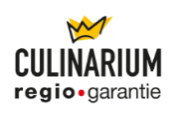 Das Schweizer Limousin RindDas höchste der Fleischgefühle. Feinstes Rindfleisch von reinrassigen Schweizer Limousin Rindern. Das Kalb wird direkt von der Mutter aufgezogen was somit die höchste Schweizer Haltungsform zum Tierwohl darstelt.Dessert  |  DessertSaisonal Erdbeeren mit Mandellikör mariniert und Joghurtglace		13.50Seasonal Strawberries with Amaretto marinated and yoghurt ice-creamHausgemachte Glacé | Homemade ice-cream			Pro Kugel / per scoop	4.50Vanille / VanillaSchokolade / ChocolateErdbeer / StrawberryNuss / NutPistazie / PistachioStracciatellaJoghurt / YoghurtAmarena/Amarena cherryMocca / moccaToblerone / Toblerone Swiss ChocolateHausgemachtes Sorbet | Homemade sorbet			Pro Kugel / per scoop	4.50Heidelbeere / BlueberryZitrone / Lemon+ Schlagrahm / whipped cream				1.50.Deklaration | DeclarationUnser gesamtes Sortiment in den Restaurants ist 100% "nachhaltig und fair". Soweit es logistisch möglich ist,  kaufen wir zu 100% aus der Region bzw. der Schweiz ein. Eine faire und nachhaltige Wertschöpfung liegt uns sehr am Herzen. Deshalb wird bei internationalen Produkten auf die Gütesiegel  "Fairtrade" und "MSC" geachtet.Our complete range in the restaurants is 100% "sustainable and fair".  As far as logistically possible, we buy a 100% from the region or Switzerland. A fair and sustainable obtaining is very important to us. We therefore pay attention for international products on the seal "Fairtrade" and "MSC".	Egli, Hecht & Saibling, Zander 	ǁ	Schweiz	Kalbfleisch, Lamm & Rindfleisch 	ǁ	Schweiz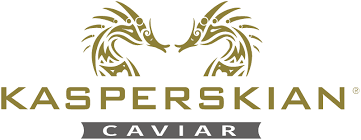 Unter strenger Kontrolle hochqualifizierter Experten wird der Kaviar in Leuk/Schweiz gewonnen. Dank einer exklusiven Methode und neuester Technologien bleiben die Störe viele Jahre am Leben. Achtung und Respekt sind grundlegenden Prinzipien von Kasperskian.	